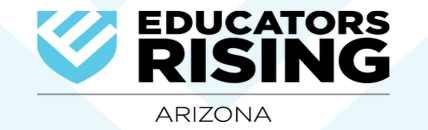 Friday, January 15, 2020 - 10 am - 2 pm – ZOOM Call to Order/Introductions – Jen FowlerConsent Agenda includes: November board meeting minutes, program updatesMeeting called to order by Jen Fowler at 10:03amPresent: Kevin Laack, Amber Gould, Audrey Stoner, Pam Powell, Julie Ellis, Keven Barker, Danielle Brown, Julie Lenza, Mark Duplissis, Jay Johnson, Marjaneh Gilpatrick, Madison Palmer, Dr. Lisa MayberryAbsent: Tracey Benson, Kim Tobey, Kim GrahamConsent agenda: Jen FowlerAny questions on the consent agenda?Motion to approve consent agenda made by Mark Duplissis. Second by Julie Lenza. The motion carries.Financial Report: Marjaneh GilpatrickCash on hand is $38,761 as of 1/11/21Outstanding Invoices $3,970 as of 1/11/21 - $2,330 past due invoices. Notices have been sent.Dr. MMotion to Approve Financial Documents – “I acknowledge receipt of the bank reconciliation reports, bank statements and credit card statements and receipts through December 31, 2020. All documents were received, reviewed and approved by the Board President and Treasurer.” Motion to accept the financial statements as presented made by Mark Duplissis. Second by Amber Gould. The motion carries.Old Business New Business Arizona Teachers Academy – Kim TobeyDiscussion item moved to April meeting.State Officer GPA Requirement for SY 21-22 discussion – allDiscussion item moved to April meeting.State Officers – Policy and procedures update to address resignations – Lisa Several resignations occurred this year by State Officers. Discussion to modify and revise the policies and procedures for State Officers and State Officer candidates during the application process. Concerns were expressed about State Officer accountability regarding the contract, responsibilities, and fee for being a State Officer. This is a discussion item only.Middle School Rep – Lisa Dr. Lisa Mayberry acknowledged Dr. Marjaneh Gilpatrick’s role in increasing middle school EdRising Chapters in Arizona. Dr. Gilpatrick will be the point of contact for middle school chapters along with a State Officer.Update on SLC – Lisa Vendors JudgingPresentersHeadquartersAnything for the good of the order?Committee Updates What did you work on last meeting, what have you done in the interim.Conference Committee Update - Partnership Committee Update - Chapter Committee Update – We updated the State Officer Application, made a on-page addendum that addresses virtual, providing free SLC registration for any student that runs for State Officer, talked about State Officer requirements. Committee Work TimeConference Committee - Need at least 15 vendors to do virtual SLC Partnership Committee Update - Need at least 15 vendors to do virtual SLC, need sponsors Chapter Committee Update - work interview schedules, notifying interviewees, setting up Zoom link, getting packets AdjournMotion to adjourn by Keven Barker . Second by Marjaneh Gilpatrick. Meeting adjourned at 11:25pm.Release to Committee Work TimeDATES/REMINDERSUpcoming board meetings:April 30, 2021 Zoom

